KERJASAMA ANTARA BADAN METEOROLOGI, KLIMATOLOGI DAN GEOFISIKA (BMKG) DAN WORLD METEOROLOGICAL ORGANIZATION (WMO)  KAITANNYA DALAM PENGURANGAN RISIKO BENCANA BANJIR DI INDONESIATHE COOPERATION BETWEEN INDONESIAN METEOROLOGY, CLIMATOLOGY AND GEOPHYSICS AGENCY (BMKG) AND WORLD METEOROLOGICAL ORGANIZATION (WMO) IN RELATION TO FLOOD RISK REDUCTION IN INDONESIASKRIPSIDiajukan untuk memenuhi salah satu syarat dalam menempuh Ujian Sarjana Program Strata Satu Pada Jurusan Ilmu Hubungan InternasionalTahun Akademik 2016/2017Oleh :Novritrianti ParamitaNIM 132030007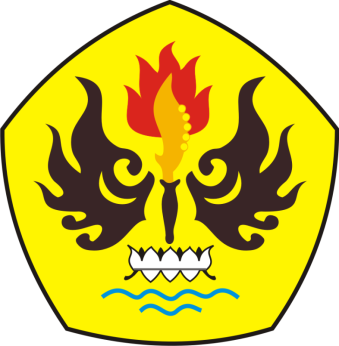 FAKULTAS ILMU SOSIAL DAN ILMU POLITIKUNIVERSITAS PASUNDANBANDUNG2017